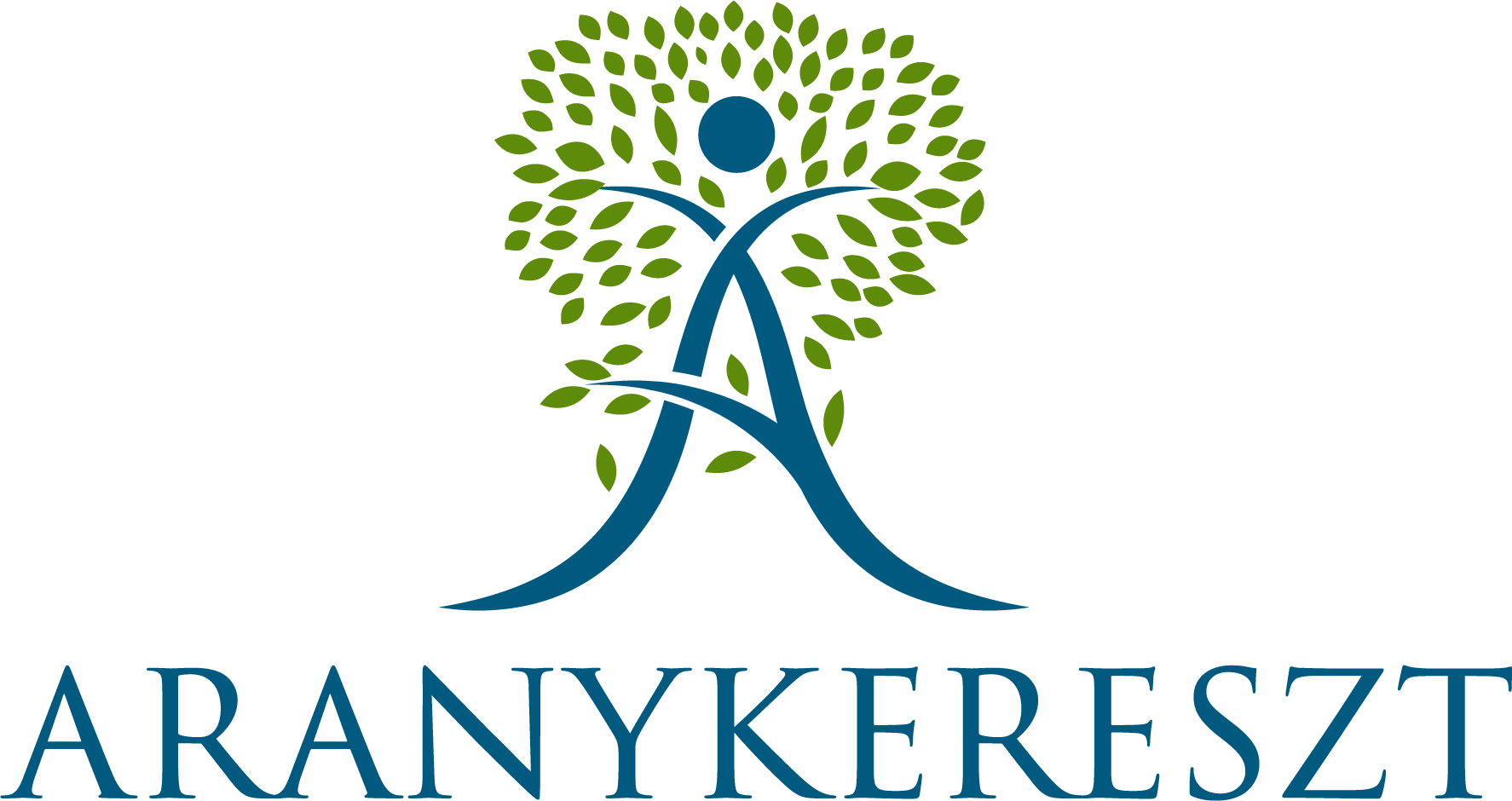 HUMÁN SZOLGÁLTATÓ EGYESÜLETEZÜSTFENYŐ Idősek és Pszichiátriai Betegek OtthonaKérelem a személyes gondoskodást nyújtó idősek ÁTMENETI ellátást nyújtó intézményének igénybevételéhez*: a megfelelő aláhúzandóA személyi térítési díjra, költőpénzre és gyógyszerszámla fizetésére vonatkozó nyilatkozat1.Alulírott Fizető vállalom, hogy Igénylő részére az Szt.117/B.§-a a szerint a mindenkori intézményi térítési díjjal azonos személyi térítési díjat, továbbá az alap gyógyszerlistában nem szereplő gyógyszerek és testközeli gyógyászati segédeszközök (pelenka) térítési díját megfizetem.2.Alulírott Törvényes képviselő vállalom, hogy a gondnokoltam (Igénylő) részére az Szt.117/B.§-a szerint a mindenkori intézményi térítési díjjal azonos személyi térítési díjat, továbbá az alap gyógyszerlistában nem szereplő gyógyszerek és testközeli gyógyászati segédeszközök (pelenka) térítési díját megfizetem.Alulírott Törvényes képviselő tudomásul veszem, hogy amennyiben az Ellátott cselekvőképessége részlegesen vagy teljesen korlátozó, ebben az esetben a 29/1993(II.17.) Korm. rendelet 27.§-a értelmében az Szt. 117/A.§ (1) bek. szerinti költőpénzt minden hónapban biztosítom a gondnokolt Ellátott személyes szükségleteire.  Alulírott kérelmező büntetőjogi felelősségem tudatában kijelentem, hogy semmilyen fertőző betegségben (TBC, MRSA, Hepatits C, HIV, stb.) nem szenvedek. Az intézménybe való beköltözésemnek fertőző betegség nem akadálya.Alulírottak aláírásunkkal igazoljuk, hogy az ellátás igénybe vételének feltételeiről, az intézménnyel kötendő megállapodás és a házirend tartalmáról, az előgondozás időpontjáról, a térítési díj várható mértékéről a tájékoztatást megkaptuk. Kelt: …………………………………………......,……………... év ………………………….. hó ………………………..nap JÖVEDELEMNYILATKOZATAz ellátást kérelmező személyre vonatkozó személyes adatok:Név: ………………………………………………………………………………………………………………………………Születési név: …………………………………………………………………………………………………………….Anyja neve: ………………………………………………………………………………………………………………….Lakóhely: ………………………………………………………………………………………………………………………Tartózkodási hely: ……………………………………………………………………………………………………..Az 1993. évi III. törvény 117/B. §-a szerint a mindenkori intézményi térítési díjjal azonos személyi térítési díj megfizetését az ellátást igénylő vagy a térítési díjat megfizető más személy vállalja-e(a rovat kitöltése nem minősül tényleges vállalásnak):□ igen - ebben az esetben a jövedelemnyilatkozat további részét és a „III.                Vagyonnyilatkozat” nyomtatványt nem kell kitölteni,□ nemAz ellátást kérelmező személyre vonatkozó jövedelmi adatok:Kiskorú igénybe vevő esetén a családban élőkre vonatkozó (nettó) jövedelmi adatok:Büntetőjogi felelősségem tudatában kijelentem, hogy a közölt adatok a valóságnak megfelelnek. A térítési díj megállapításához szükséges jövedelmet igazoló bizonylatokat egyidejűleg csatoltam. Hozzájárulok a kérelemben szereplő adatoknak az eljárás során történő felhasználásához.Dátum: ................................................                                                                 ................................................................ 
                                                                                    Az ellátást igénybe vevő 
                                                                                                                     (törvényes képviselő) aláírásaIII. VAGYONNYILATKOZAT(tartós bentlakásos intézményi ellátás kérelmezése esetén kell kitölteni)Az ellátást kérelmező személyre vonatkozó személyes adatok:Név: ………………………………………………………………………………………………………………………………Születési név: …………………………………………………………………………………………………………….Anyja neve: ………………………………………………………………………………………………………………….Lakóhely: ………………………………………………………………………………………………………………………Tartózkodási hely: ……………………………………………………………………………………………………..Az Ellátást Igénylő vagyona:2. Pénzvagyon1. A nyilatkozó rendelkezésére álló készpénz összege: ............................................................... Ft2. Bankszámlán/fizetési számlán rendelkezésre álló összeg, ideértve a bankszámlán/fizetési számlán lekötött betéteket és a betétszerződés alapján rendelkezésre álló összeget is: ................................. FtA számlavezető pénzintézet neve, címe: ..........................................................................................3. Takarékbetét-szerződés alapján rendelkezésre álló összeg: ..................................................... FtA betétszámlát vezető pénzintézet neve, címe: .................................................................................Rehabilitációs intézmény és rehabilitációs célú lakóotthon esetén a „3. Ingatlanvagyon” pontot nem kell kitölteni!3. Ingatlanvagyon1. Lakástulajdon és lakótelek-tulajdon címe: ................................................................................... helyrajzi száma: .................., a lakás alapterülete: ........ m2, a telek alapterülete: ........ m2, tulajdoni hányad: .........., a szerzés ideje: ............ évBecsült forgalmi érték: ........................... FtHaszonélvezeti joggal terhelt: igen/nem (a megfelelő aláhúzandó)2. Üdülőtulajdon és üdülőtelek-tulajdon címe: ................................................................................. helyrajzi száma: ..............., az üdülő alapterülete: .......... m2, a telek alapterülete: ........ m2, tulajdoni hányad: .........., a szerzés ideje: ............ évBecsült forgalmi érték: ........................... Ft3. Egyéb, nem lakás céljára szolgáló épület-(épületrész-)tulajdon megnevezése (zártkerti építmény, műhely, üzlet, műterem, rendelő, garázs stb.): ............................................................... címe: ............................................................................ helyrajzi száma: ................., alapterülete: ......... m2, tulajdoni hányad: .........., a szerzés ideje: ............ évBecsült forgalmi érték: ........................... Ft4. Termőföldtulajdon megnevezése: ....................................... címe: .................................... helyrajzi száma: ............, alapterülete: ........ m2, tulajdoni hányad: .........., a szerzés ideje: ............ évBecsült forgalmi érték: ........................... Ft5. 18 hónapon belül ingyenesen átruházott ingatlan címe .................................................... helyrajzi száma: ............, alapterülete .......... m2, tulajdoni hányad ........, az átruházás ideje ........... évBecsült forgalmi érték: ........................... Ft6. Ingatlanhoz kötődő vagyoni értékű jog:A kapcsolódó ingatlan megnevezése ......................................................................................... címe: ...................................................................................................... helyrajzi száma: .......................A vagyoni értékű jog megnevezése: haszonélvezeti □, használati □, földhasználati □, lakáshasználati □, haszonbérleti □, bérleti □, jelzálogjog □, egyéb □.Ingatlan becsült forgalmi értéke: ........................... FtKijelentem, hogy a fenti adatok a valóságnak megfelelnek. Hozzájárulok a nyilatkozatban szereplő adatoknak az eljárásban történő felhasználásához, kezeléséhez.Dátum: ...........................................                   		………………………………………………………………………………………………….							 Az ellátást igénybe vevő (törvényes képviselő) aláírása1. Az ellátást Kérelmező / Igénybevevő adatai:1. Az ellátást Kérelmező / Igénybevevő adatai:1. Az ellátást Kérelmező / Igénybevevő adatai:1. Az ellátást Kérelmező / Igénybevevő adatai:1. Az ellátást Kérelmező / Igénybevevő adatai:1. Az ellátást Kérelmező / Igénybevevő adatai:1. Az ellátást Kérelmező / Igénybevevő adatai:1. Az ellátást Kérelmező / Igénybevevő adatai:1. Az ellátást Kérelmező / Igénybevevő adatai:1. Az ellátást Kérelmező / Igénybevevő adatai:1. Az ellátást Kérelmező / Igénybevevő adatai:Neve:Neve:Neve:Születési neve:Születési neve:Születési neve:Anyja neve:Anyja neve:Anyja neve:Születési hely, idő:Születési hely, idő:Születési hely, idő:TAJ:TAJ:TAJ:Állampolgársága:Állampolgársága:Állampolgársága:Lakóhelye:Lakóhelye:Lakóhelye:Tartózkodási helye:Tartózkodási helye:Tartózkodási helye:Értesítési címe:Értesítési címe:Értesítési címe:1.1. A térítési díjat Fizető (Hozzátartozó / Törvényes képviselő) adatai: 1.1. A térítési díjat Fizető (Hozzátartozó / Törvényes képviselő) adatai: 1.1. A térítési díjat Fizető (Hozzátartozó / Törvényes képviselő) adatai: 1.1. A térítési díjat Fizető (Hozzátartozó / Törvényes képviselő) adatai: 1.1. A térítési díjat Fizető (Hozzátartozó / Törvényes képviselő) adatai: 1.1. A térítési díjat Fizető (Hozzátartozó / Törvényes képviselő) adatai: 1.1. A térítési díjat Fizető (Hozzátartozó / Törvényes képviselő) adatai: 1.1. A térítési díjat Fizető (Hozzátartozó / Törvényes képviselő) adatai: 1.1. A térítési díjat Fizető (Hozzátartozó / Törvényes képviselő) adatai: 1.1. A térítési díjat Fizető (Hozzátartozó / Törvényes képviselő) adatai: 1.1. A térítési díjat Fizető (Hozzátartozó / Törvényes képviselő) adatai: Neve:Szül. neve:Szül. neve:Szül. neve:Szül. neve:Szül. hely, idő:Szül. hely, idő:Anyja neve:Anyja neve:Lakóhelye: Lakóhelye: Lakóhelye: Lakóhelye: Tartózkodási helye:Tartózkodási helye:Tartózkodási helye:Tartózkodási helye:Értesítési címe:Értesítési címe:Értesítési címe:Értesítési címe:Telefon, e-mail: Telefon, e-mail: Telefon, e-mail: Telefon, e-mail: 1.2. Kérelmező nagykorú gyermekének adatai:1.2. Kérelmező nagykorú gyermekének adatai:1.2. Kérelmező nagykorú gyermekének adatai:1.2. Kérelmező nagykorú gyermekének adatai:1.2. Kérelmező nagykorú gyermekének adatai:1.2. Kérelmező nagykorú gyermekének adatai:1.2. Kérelmező nagykorú gyermekének adatai:1.2. Kérelmező nagykorú gyermekének adatai:1.2. Kérelmező nagykorú gyermekének adatai:1.2. Kérelmező nagykorú gyermekének adatai:1.2. Kérelmező nagykorú gyermekének adatai:Neve:Szül. neve:Szül. neve:Szül. neve:Lakcíme:Lakcíme:Lakcíme:Lakcíme:Tartózkodási helye:Tartózkodási helye:Tartózkodási helye:Tartózkodási helye:Értesítési címe:Értesítési címe:Értesítési címe:Értesítési címe:Telefon, e-mail:Telefon, e-mail:Telefon, e-mail:Telefon, e-mail:2.1. Átmeneti elhelyezést nyújtó otthon2.1. Átmeneti elhelyezést nyújtó otthon2.1. Átmeneti elhelyezést nyújtó otthon2.1. Átmeneti elhelyezést nyújtó otthon2.1. Átmeneti elhelyezést nyújtó otthon2.1. Átmeneti elhelyezést nyújtó otthon2.1. Átmeneti elhelyezést nyújtó otthon2.1. Átmeneti elhelyezést nyújtó otthon2.1. Átmeneti elhelyezést nyújtó otthon2.1. Átmeneti elhelyezést nyújtó otthon2.1. Átmeneti elhelyezést nyújtó otthonMikortól kéri a szolgáltatás biztosítását:Mikortól kéri a szolgáltatás biztosítását:Mikortól kéri a szolgáltatás biztosítását:Mikortól kéri a szolgáltatás biztosítását:Mikortól kéri a szolgáltatás biztosítását:Mikortól kéri a szolgáltatás biztosítását:Mikortól kéri a szolgáltatás biztosítását:Mikortól kéri a szolgáltatás biztosítását:Mikortól kéri a szolgáltatás biztosítását:Mikortól kéri a szolgáltatás biztosítását:Mikortól kéri a szolgáltatás biztosítását:Mennyi időre kéri az elhelyezést:Mennyi időre kéri az elhelyezést:Mennyi időre kéri az elhelyezést:Mennyi időre kéri az elhelyezést:Mennyi időre kéri az elhelyezést:Mennyi időre kéri az elhelyezést:Mennyi időre kéri az elhelyezést:Mennyi időre kéri az elhelyezést:Mennyi időre kéri az elhelyezést:Mennyi időre kéri az elhelyezést:Mennyi időre kéri az elhelyezést:2.2. Az igényelt ellátás adatai:2.2. Az igényelt ellátás adatai:2.2. Az igényelt ellátás adatai:2.2. Az igényelt ellátás adatai:2.2. Az igényelt ellátás adatai:2.2. Az igényelt ellátás adatai:2.2. Az igényelt ellátás adatai:2.2. Az igényelt ellátás adatai:2.2. Az igényelt ellátás adatai:2.2. Az igényelt ellátás adatai:2.2. Az igényelt ellátás adatai:          Milyen okból kéri az elhelyezést*:          Milyen okból kéri az elhelyezést*:          Milyen okból kéri az elhelyezést*:          Milyen okból kéri az elhelyezést*:          Milyen okból kéri az elhelyezést*:          Milyen okból kéri az elhelyezést*:          Milyen okból kéri az elhelyezést*:          Milyen okból kéri az elhelyezést*:          Milyen okból kéri az elhelyezést*:          Milyen okból kéri az elhelyezést*:          Milyen okból kéri az elhelyezést*:           egészségi állapot                       szociális helyzet                   önellátási képesség megváltozása           egészségi állapot                       szociális helyzet                   önellátási képesség megváltozása           egészségi állapot                       szociális helyzet                   önellátási képesség megváltozása           egészségi állapot                       szociális helyzet                   önellátási képesség megváltozása           egészségi állapot                       szociális helyzet                   önellátási képesség megváltozása           egészségi állapot                       szociális helyzet                   önellátási képesség megváltozása           egészségi állapot                       szociális helyzet                   önellátási képesség megváltozása           egészségi állapot                       szociális helyzet                   önellátási képesség megváltozása           egészségi állapot                       szociális helyzet                   önellátási képesség megváltozása           egészségi állapot                       szociális helyzet                   önellátási képesség megváltozása           egészségi állapot                       szociális helyzet                   önellátási képesség megváltozásaAz Ellátást Igénylő aláírásaTörvényes képviselő aláírásaFizető aláírásaA jövedelem típusaNettó összegeMunkaviszonyból és más foglalkoztatási jogviszonyból származóTársas és egyéni vállalkozásból, őstermelői, szellemi és más önálló tevékenységből származóTáppénz, gyermekgondozási támogatásokNyugellátás és egyéb nyugdíjszerű rendszeres szociális ellátásokÖnkormányzat és munkaügyi szervek által folyósított ellátásokEgyéb jövedelemÖsszes jövedelemA család létszáma: .................... főMunka- 
viszonyból 
és más 
foglalkoztatási 
jogviszonyból 
származóTársas és 
egyéni 
vállalkozásból,
őstermelői, 
szellemi és 
más önálló
tevékeny- 
ségből 
származóTáppénz, 
gyermek- 
gondozási 
támogatásokÖnkormányzat
és munkaügyi
szervek által
folyósított
ellátásokNyugellátás 
és egyéb 
nyugdíjszerű 
rendszeres 
szociális 
ellátásokEgyéb 
jöve- 
delemAz ellátást igénybe vevő kiskorúA közeli
hozzátartozók neve,
születési idejeRokoni 
kapcsolat1)2)3)ÖSSZESEN:(szükség esetén a táblázat sorai bővíthetők)